Ханты-Мансийский автономный округ – ЮграХанты-Мансийский районмуниципальное образованиесельское поселение ЛуговскойАДМИНИСТРАЦИЯ  СЕЛЬСКОГО  ПОСЕЛЕНИЯ ПОСТАНОВЛЕНИЕот 23.11.2016									            №77п. ЛуговскойВ целях соблюдения прав человека на благоприятные условия жизнедеятельности, прав и законных интересов правообладателей земельных участков и объектов капитального строительства на территории сельского поселения Луговской, в соответствии со статьями 8, 28, 31 Градостроительного кодекса Российской Федерации, статьей 28 Федерального закона от 06.10.2003 № 131-ФЗ «Об общих принципах организации местного самоуправления в Российской Федерации», статьей 10 Устава сельского поселения Луговской, Порядком организации и проведения публичных слушаний в сельском  поселении Луговской, утвержденным решением Совета депутатов сельского  поселения   Луговской  от 20.10.2006  № 41 (с изменениями на 29.12.2007):Назначить проведение публичных слушаний по проекту решения Совета депутатов сельского поселения Луговской «О внесении изменений  в решение Совета депутатов сельского поселения  Луговской  от  25.12.2012 № 88 «Об утверждении Генеральных планов и Правил землепользования и застройки сельского поселения Луговской, п. Луговской, п. Кирпичный, с. Троица, д. Белогорье, д. Ягурьях»  (с изменениями на 28.10.2016 года)» на 09.12.2016года.Место проведения – зал в здании сельского дома культуры д. Белогорье, расположенный по адресу: д. Белогорье, ул. Новая, дом 13. Время начала публичных слушаний – 17:00 часов.Органом, уполномоченным на проведение публичных слушаний, назначить администрацию сельского поселения Луговской.Опубликовать настоящее постановление в газете «Наш район» и разместить на официальном сайте администрации сельского поселения Луговской www.lgv-adm.ruв разделе «Документы» подразделе «Постановления».Контроль за выполнением настоящего постановления оставляю за собой.Главасельского поселения Луговской                                         Н.В.ВеретельниковПриложение к постановлению администрациисельского поселения Луговскойот 23.11.2016  №77ПРОЕКТХАНТЫ-МАНСИЙСКИЙ АВТОНОМНЫЙ ОКРУГ - ЮГРАТЮМЕНСКАЯ ОБЛАСТЬХАНТЫ-МАНСИЙСКИЙ РАЙОНСЕЛЬСКОЕ ПОСЕЛЕНИЕ ЛУГОВСКОЙСОВЕТ ДЕПУТАТОВРЕШЕНИЕ 00.00.2016	                    № 000п. ЛуговскойВ целях создания условий для устойчивого развития сельского поселения Луговской, эффективного землепользования и застройки, планировки территории поселения, обеспечения прав и законных интересов физических и юридических лиц, в соответствии с Градостроительным кодексом Российской Федерации, Федеральным законом от 06.10.2003 № 131-ФЗ «Об общих принципах организации местного самоуправления в Российской Федерации», руководствуясь Уставом сельского поселения Луговской:Совет депутатов сельского поселенияРЕШИЛ:Внести в решение Совета депутатов сельского поселения Луговской от25.12.2012 № 88 «Об утверждении Генеральных планов и Правил землепользования и застройки сельского поселения Луговской, п. Луговской, п. Кирпичный, с. Троица, д. Белогорье, д. Ягурьях» (с изменениями на 28.10.2016 года) следующие изменения:В генеральном плане сельского поселения Луговской, населенного пункта деревни Белогорьеперенестикрасную линию хозяйственного проезда между домами по ул. Новаяи пер. Пионерскийв соответствии с приложением к настоящему решению,до границ красной линии применить зону индивидуальной жилой застройки (Ж-1).Опубликовать настоящеерешение в газете «Наш район» и разместить на официальном сайте администрации сельского поселения Луговской www.lgv-adm.ruв разделе «Документы» подразделе «Решения Совета».Настоящее решение вступает в силу со дня его официального опубликования (обнародования).«___» ________________ 2016 годаПриложение к решению Совета депутатовсельского поселения Луговской от 00.00.2016 №00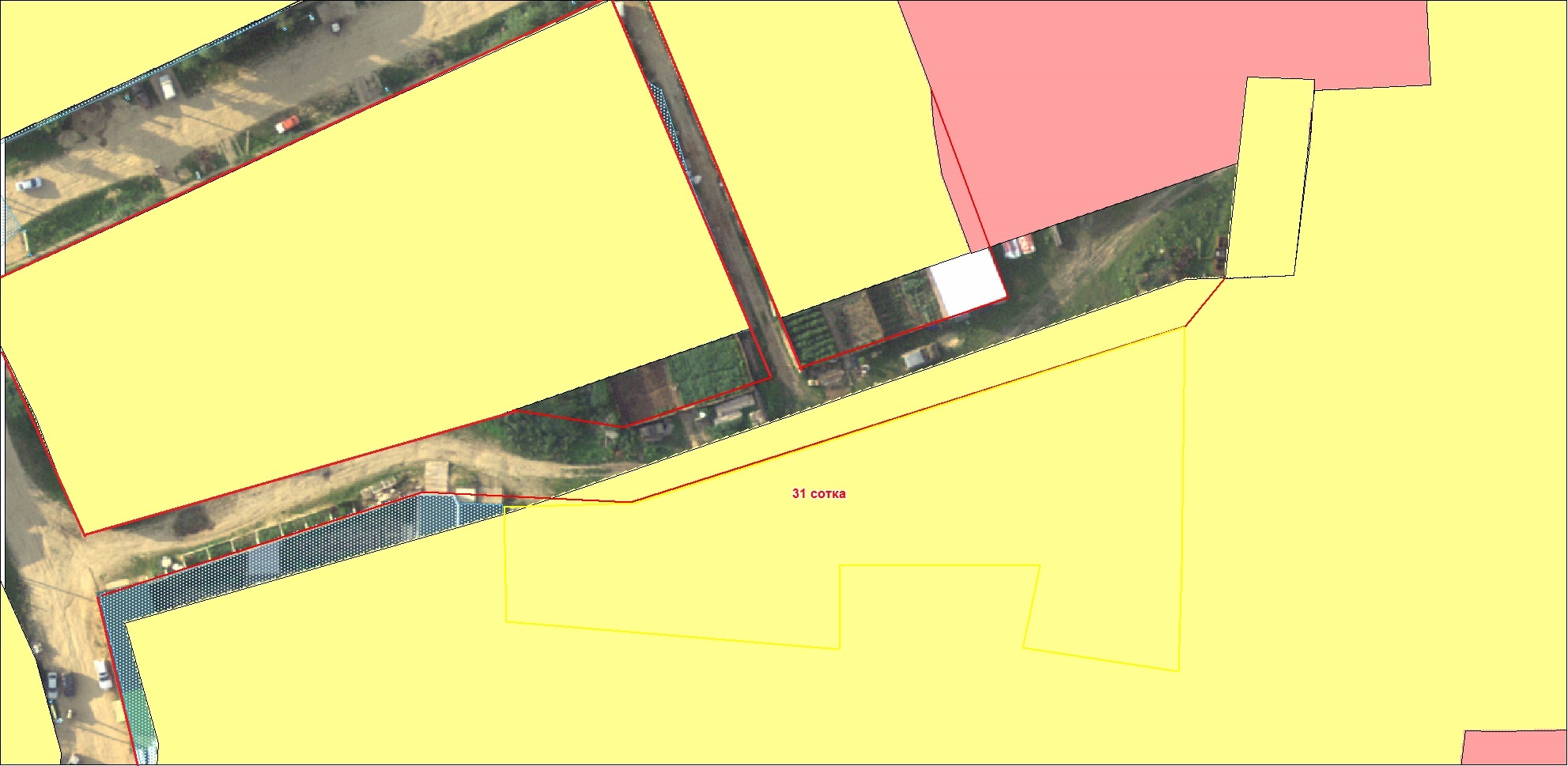 О назначении публичных  слушаний по проекту решения Совета депутатов сельского поселения Луговской «О внесении изменений  в решение Совета депутатов сельского поселения Луговской от 25.12.2012 № 88 «Об утверждении Генеральных планов и Правил землепользования и застройки сельского поселения Луговской, п. Луговской, п. Кирпичный, с. Троица, д. Белогорье, д. Ягурьях» (с изменениями на 28.10.2016 года)»«О внесении изменений  в решение Совета депутатов сельского поселения Луговской от 25.12.2012 № 88 «Об утверждении Генеральных планов и Правил землепользования и застройки сельского поселения Луговской, п. Луговской, п. Кирпичный, с. Троица, д. Белогорье, д. Ягурьях» (с изменениями на 28.10.2016 года)»Председатель Совета депутатовсельского поселения Луговской  ______________М.П. КозловГлавасельского поселения Луговской___________ Н.В. Веретельников